Anmälan Utbildning 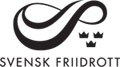 Friidrottsträning för veteraner, 11/10 och 14/11 2020Insändes senast 18 september till: 

E-post: gunilla.dahlen@friidrott.se 
Svenska FriidrottsförbundetGunilla DahlénHeliosgatan 3, 120 30  STOCKHOLMNamnNamnNamnAdressAdressAdressPostnummerPostortPostortTelefonnummer hemMobiltelefonnummerTelefonnummer arbeteE-postadressE-postadressE-postadressPersonnummerPersonnummerPersonnummerFöreningFöreningFöreningÖvrigt (t ex allergier, vegetarian)Övrigt (t ex allergier, vegetarian)Övrigt (t ex allergier, vegetarian)Fakturaadress:Fakturaadress:Fakturaadress: